Welcome!Town of CobourgUrban Forest Management PlanSecond Public Meeting25 October 20174:00 to 7:00 p.m.Cobourg Community Centre – Spoolon Room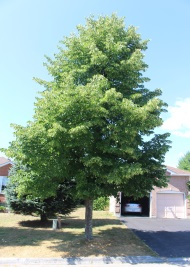 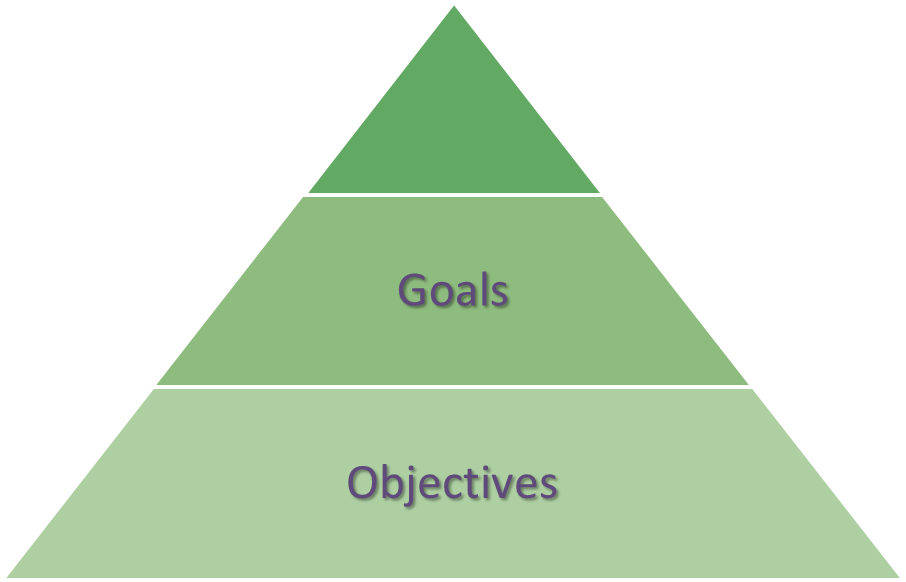 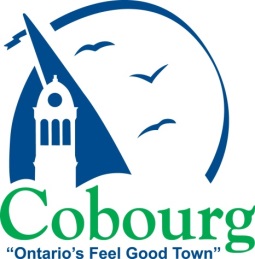  Vision: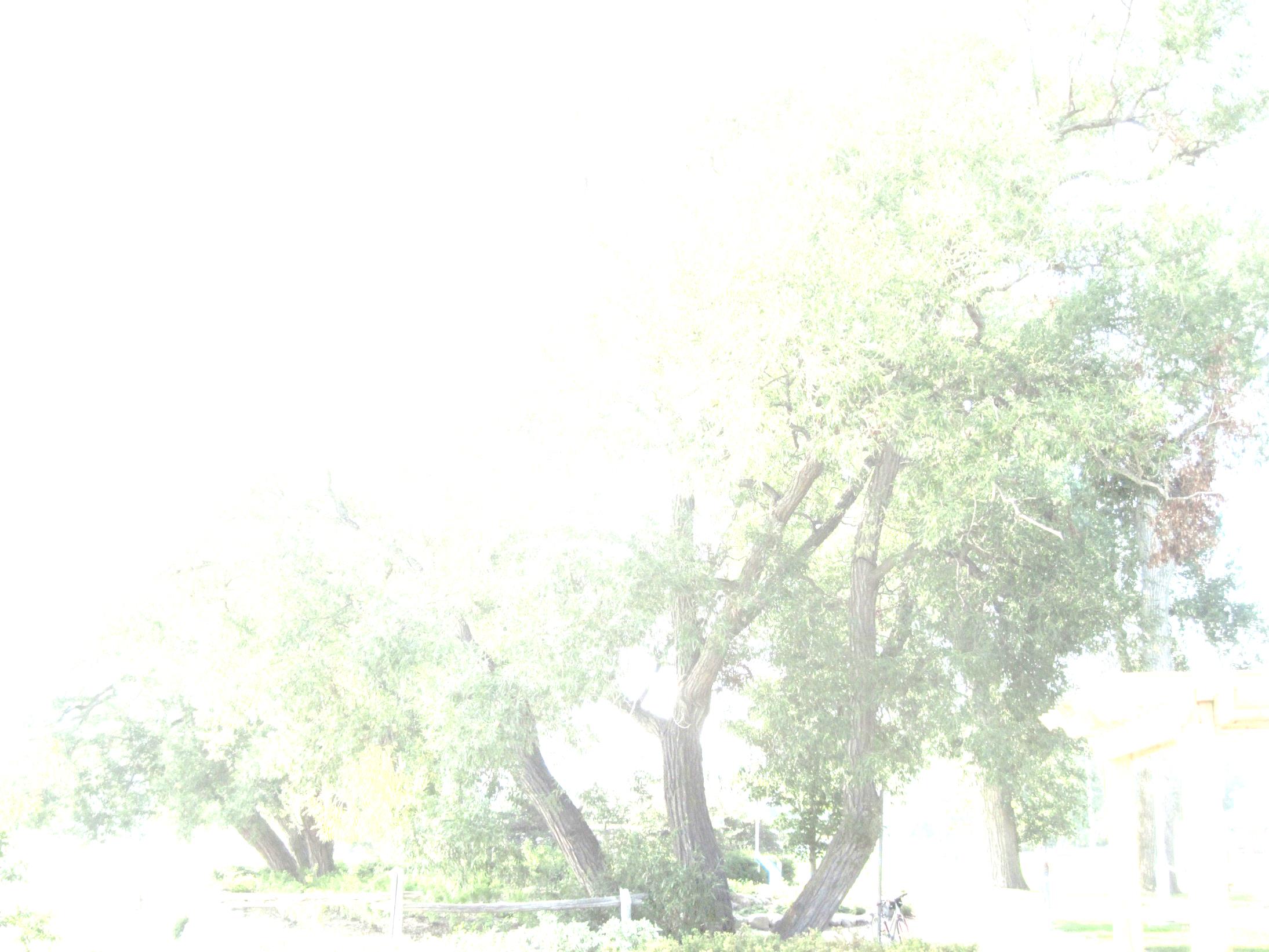 Cobourg will be a community in the ForestRecognized, valued, and a prized community asset of which residents are proudLush and continuous, tree cathedrals, tree-lined streets, and looks and performs like a forestWell managed, with long-term planning of 100-150 years to achieve the desired forest health, composition and coverContributes to community sustainability – the urban forest provides environmental, social, cultural & economic benefitsMinimal conflict with utilitiesPredominantly native species, evolving to be resilient to climate change while taking soil and location into considerationThe urban forest’s look and function reflects known pre and early settlement characteristics of CobourgThe whole community works together in stewardship/care of the Town’s urban forestPrinciplesProactive managementCost-effective urban forest management programThe urban forest will provide connections and corridors for wildlife and people Community outreach and engagement is key to achieving the urban forest visionPartnerships are keyRight tree in the right placeActive management of the urban forestAll trees, shrubs and plants comprise the urban forestEstablish a balance between human uses and ecological needs of the publicly owned urban forestGoalsThe urban forest will be lush, diverse, healthy & resilientThe urban forest will contribute to community sustainabilityThe Town of Cobourg community will understand the urban forest’s importance and will be actively involved in its careThe Town’s approach to management of trees on public lands will meet urban forest & community needsThe Town will support residents and businesses in the stewardship of trees on private propertyGoal #1: The urban forest will be lush, diverse, healthy and resilientNative species are preferred in the planting of new trees, with hardy non-native species established in hostile urban locationsGreater native tree diversityCarolinian tree species are introduced to improve urban forest resilience to climate changeMore trees and an expanded tree canopy throughout the TownBiodiverse and resilient enough to adapt to future changes and challenges; performs as an ecosystemConsider a target of 35-40% canopy cover, to be achieved by about 2050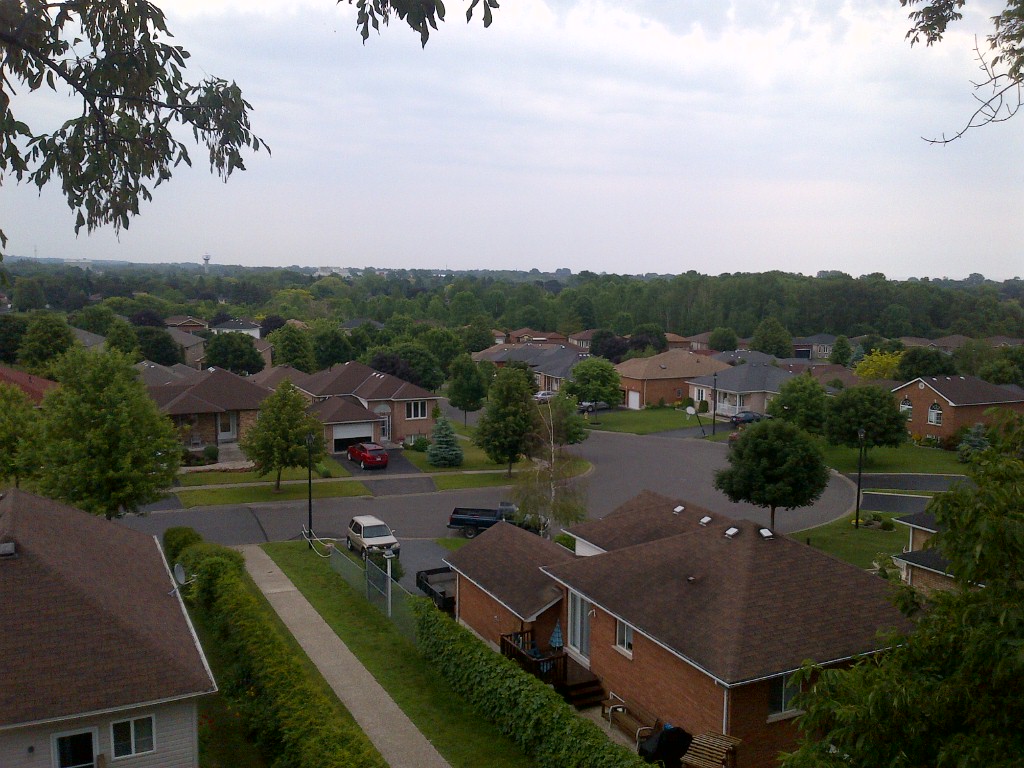 Goal #2: The urban forest will contribute to community sustainabilityProvides vitality, colour, variety and sense of lifeProvides shade, saves energy for homes and businessesConnected to Cobourg’s human and natural history – large, majestic trees, tree cathedrals and tunnels; apple orchards; more trees/vegetation along the Lake Ontario shoreline and along creeks; tree-lined Town entrances and gateways; naturalized streetscapes Connected and positive contribution to the regional natural heritage systemCobourg will be a welcoming natural environment, a place where people wish to live, where families feel connectedCobourg provides a ‘go-to’ destination for visitors and is a place to explore and experience nature.  Parks will be connected to the urban forest, providing open spaces and treed areas for community needsThe urban forest will provide ecological benefits - oxygen, erosion control, cooling, improved air quality, carbon sink, healthy soil, increased property value, enhanced aesthetics, noise reductionThe urban forest adds to residents’ quality of lifeGoal #3: The Town of Cobourg community will understand the urban forest’s importance and will be actively involved in its careResidents will know the value and benefits of the urban forestThe Town will manage the forest through partnershipsThe urban forest contributes to Town food securityGoal #4: The Town’s approach to management of trees on public lands will meet urban forest and community needsThe right tree is in the right place; there are limited conflicts with other infrastructureThe urban forest will be managed according to the life cycle of trees – 50 to 100 to 150 years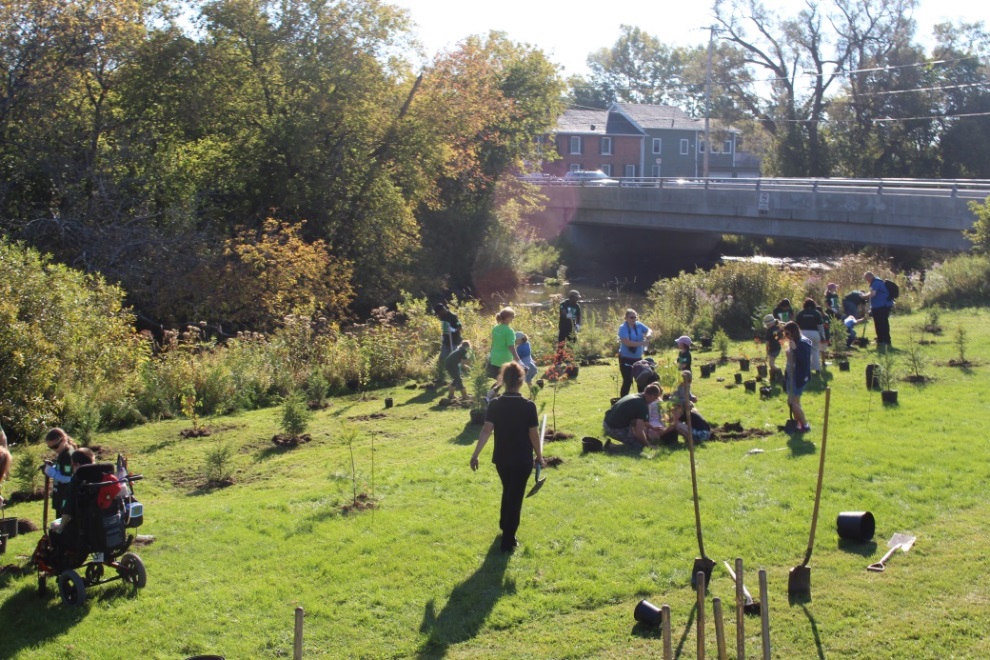 Trees receive attention at the right timeA risk management program is in placeMake the best use of spaces and resources available for establishment and care of treesAdequate resources are available for timely and effective care of the Town’s urban forestEstablish a baseline situation for the urban forest at a Town & neighbourhood level; monitor progress regularly Work will be completed in the short term to establish the desired urban forest (cover) so that urban forest management is a maintenance program in 50 yearsThe Town will integrate wildlife habitat needs into its approach to urban forest managementGoal #5: The Town will support residents and businesses in tree stewardship on private propertyEncourage & support tree planting on private propertyEnhance site development guidelines to plant more treesConsider compensation program for trees removed from private property; direct funds to Town urban forest management; increase replacement ratio from 2:1 to 6:1 Encourage tree oases in parking lots and other areas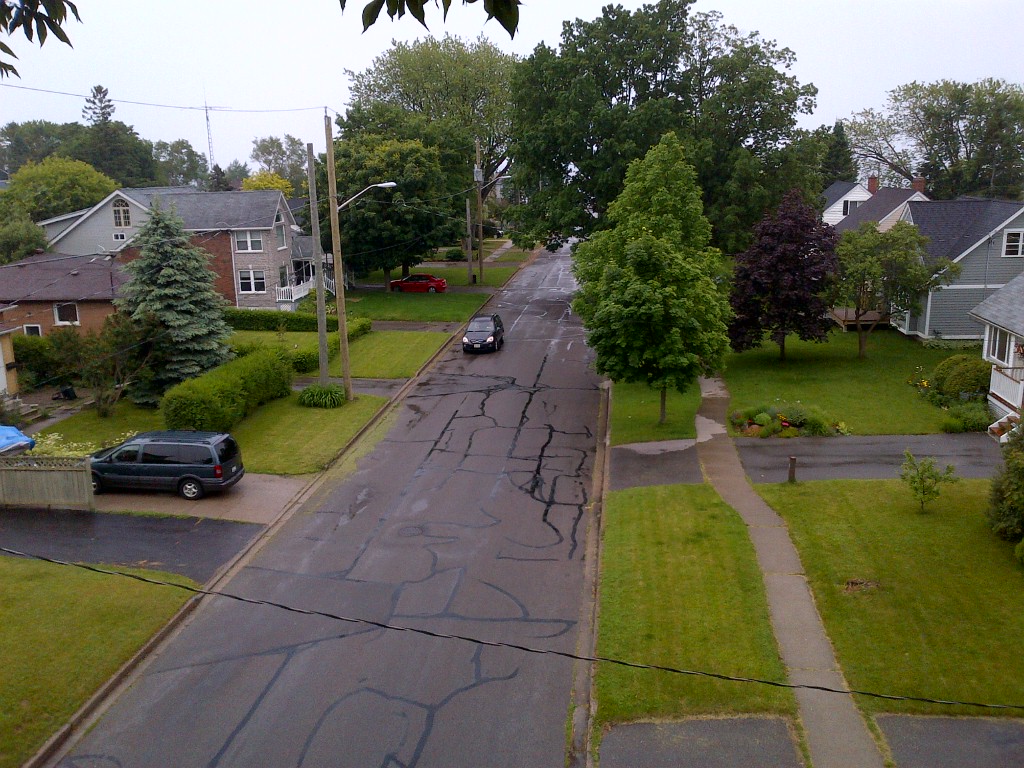 *Based upon the cumulative resource requirements identified in the above workplan, it is recommended that a Forest Technician/Arborist and a Community Stewardship Coordinator be added to the Town staff to support the Town Arborist and Parks Planning in plan implementation.Action*Resource NeedsTimingEstablish a Tree Planting Plan to increase forest cover for the Town and on a Neighbourhood Basis Within Existing Resources2018 and ongoingEnhance the Tree Maintenance Program to include regular pruning, tree data update, tree care Existing + Additional Resources2018-2020 and ongoingProactively Manage Tree Risks such as diseases, pests, invasive species, dying limbs & trees, droughtExisting + Additional Resources2018-2020 and ongoingEstablish a Community Stewardship Program that informs & involves residents and businesses in tree careExisting + Additional Resources2019-2020 and ongoingImplement a Funding Strategy (grants, sponsorships, bequests, volunteers, compensation for removal of trees) that enables the Town to well manage trees Existing + Additional Resources2018-2019 and ongoingUpdate the Tree Protection By-Law to obtain increased funds for tree planting and removal associated with new development; monitor and report on progress Within Existing Resources2018-2019 and ongoingEstablish a Town Heritage Tree Program to recognize and conserve important treesAdditional resources2018-2020/ongoingClear Governance: Town Parks leads urban forest management and works closely with Partners to access available resources for efficient management through the CAO’s shared initiatives, Planning & Sustainability Advisory Committee, County, GRCA, Utility Companies, Community Groups and othersExisting + Additional Resources2018-2020Integration with Other Town Initiatives: Link urban forest management to other initiatives,  i.e. Asset Management, Town Heritage, Parks Planning, development review, etc.Existing Resources2017-2018 and ongoing